Jelovnik 20.11. – 24.11.2023.                  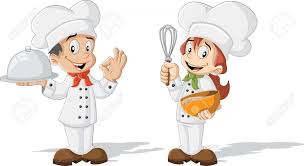 Ponedjeljak 20.11.DORUČAK : Raženi kruh, sir s vlascem, čaj  - alergije : polubijeli kruh, med, čaj UŽINA I : Sezonsko voćeRUČAK : Varivo od mahuna s korjenastim povrćem i svinjetinom, kruhUŽINA II : Roza kolač – alergije : Roza kolač  ( bez jaja, zamjensko brašno )Utorak 21.11.DORUČAK : Čokolino s mlijekom – alergije : rižolino s rižinim mijekom UŽINA I : Sezonsko voćeRUČAK : Juha od povrća, pohana piletina, riža s graškom, cikla salata UŽINA II :Kukuruzni kruh, maslacSrijeda 22.11.DORUČAK: Kruh sa sjemenkama, voćni namaz, čaj ili kakao – alergije : polubijeli kruhUŽINA I :Sezonsko voćeRUČAK: Krem juha od brokule, lazanje s mljevenim mesom, zelena salata UŽINA II : Čajni kolutići  Četvrtak 23.11.DORUČAK: Čupavi sendvič, čaj ili kakao  – alergije : čaj ili zamjensko mlijekoUŽINA I : Sezonsko voćeRUČAK : Bistra juha, kuhana junetina, pire krumpir, umak od rajčice, kruhUŽINA II: Polubijeli kruh, čokoladni namaz – alergije : polubijeli kruh, medPetak 24.11.DORUČAK : Pečena jaja, kukuruzni kuh, čaj ili kakao - alergije : polubijeli kruh, mliječni namaz, med  UŽINA I : Sezonsko voće RUČAK : Varivo od graha s kiselom repom i suhim mesom, kruh UŽINA II : Jogurt probiotik, kruh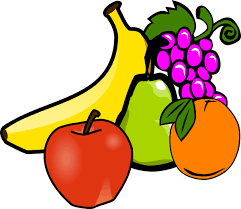 U slučaju potrebe vrtić zadržava pravo izmjene jelovnika. 